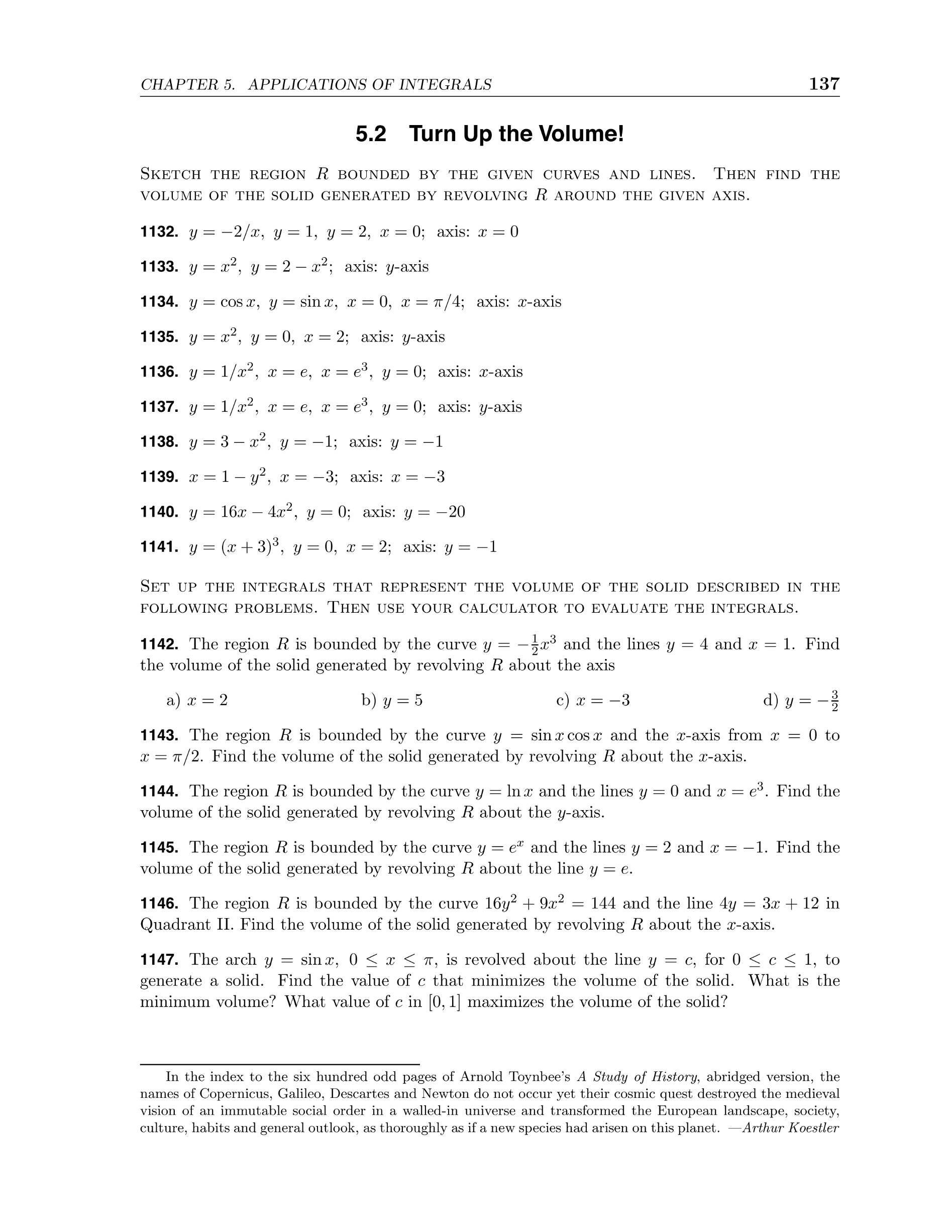 2000AB1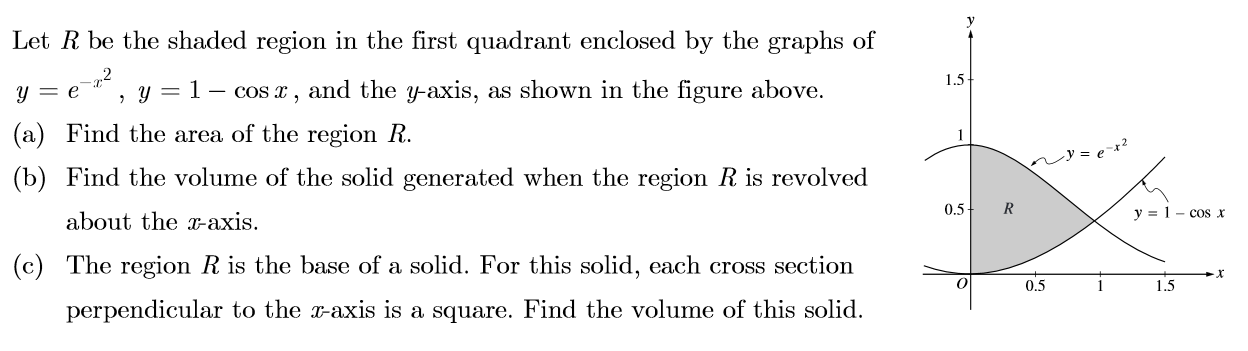 1999AB2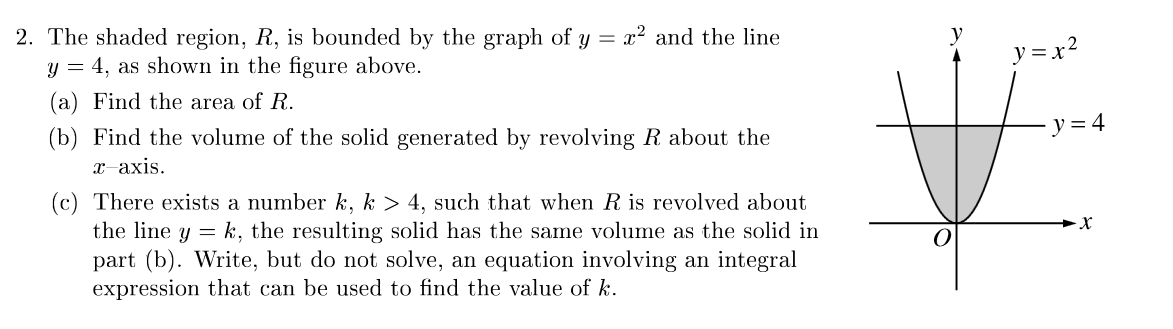 2003AB1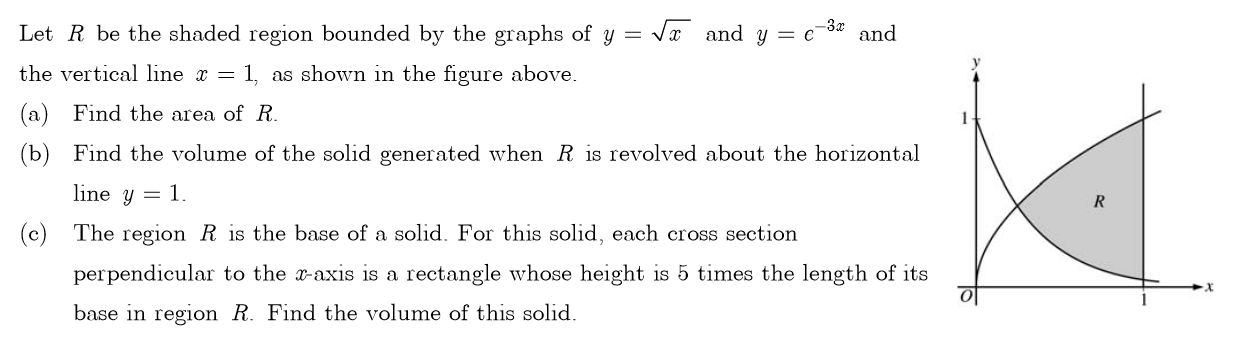 2004AB1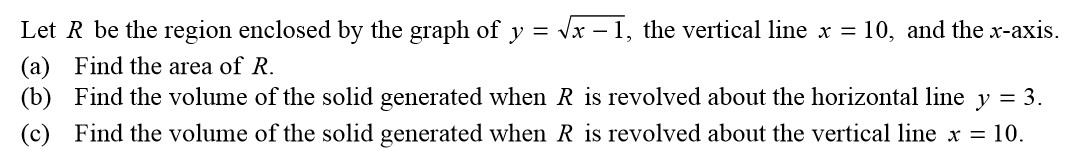 